PIANO DI LAVORO ANNUALE  2021-2022 Quadro d’insieme dei moduli didattici
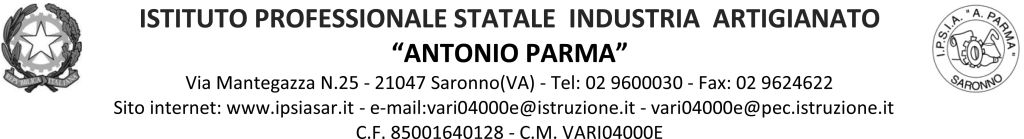 N.B. 1)Ciascun monte ore potrà subire variazioni in funzione delle esigenze della classe.2) La programmazione di cui al presente documento potrà subire variazioni (decurtazioni e/o opportune rimodulazioni) in funzione delle condizioni al contorno (ad esempio, la risposta della classe in termini di apprendimento).DOCENTEGIOVANNI MAZZARELLAClasse4BA4BAMateriaMatematica Durata del corso 
2h*2 sett+3h * 31sett+Durata del corso 
2h*2 sett+3h * 31sett+  97h
N
Modulo didattico
Competenza/e
Cod.Tempi 
(ore- sett. periodo)1RIPASSO:EQUAZIONI e DISEQUAZIONIUtilizzare le tecniche e le procedure del calcolo aritmetico ed algebrico rappresentandole anche sotto forma grafica.Individuare le strategie appropriate per la soluzione di problemiM1M313h Sett-ott2DISEQUAZIONIRAZIONALIUtilizzare le tecniche e le procedure del calcolo aritmetico ed algebrico rappresentandole anche sotto forma grafica.Individuare le strategie appropriate per la soluzione di problemiM1 M39h ott-nov3DISEQUAZIONIIRRAZIONALIUtilizzare le tecniche e le procedure del calcolo aritmetico ed algebrico rappresentandole anche sotto forma grafica.Individuare le strategie appropriate per la soluzione di problemiM1M39h nov4DISEQUAZIONI TRASCENDENTI (ESPONENZIALI E LOGARITMICHE)Utilizzare le tecniche e le procedure del calcolo aritmetico ed algebrico rappresentandole anche sotto forma grafica.Individuare le strategie appropriate per la soluzione di problemiM1M315h nov- dic5FUNZIONI REALI DI VARIABILE REALEUtilizzare le tecniche e le procedure del calcolo aritmetico ed algebrico rappresentandole anche sotto forma grafica. Utilizzare il linguaggio e i metodi propri della matematica per organizzare e valutare adeguatamente informazioni qualitative e quantitativeM1 M524h gen - mar6LIMITI DI FUNZIONEUtilizzare le tecniche e le procedure del calcolo aritmetico ed algebrico rappresentandole anche sotto forma grafica. Utilizzare il linguaggio e i metodi propri della matematica per organizzare e valutare adeguatamente informazioni qualitative e quantitativeM1M527h Mar -  giu.Docente GIOVANNI MAZZARELLAGIOVANNI MAZZARELLAGIOVANNI MAZZARELLAClasse  4BAMateria Materia MatematicaMatematicaMOD. N.MOD. N.TITOLOTITOLOTITOLOTITOLOTITOLODURATADURATAPERIODO 11Ripasso: equazioni e disequazioniRipasso: equazioni e disequazioniRipasso: equazioni e disequazioniRipasso: equazioni e disequazioniRipasso: equazioni e disequazioni13 ore 13 ore settembre- ottobrePrerequisitiPrerequisitiIl calcolo letterale relativo a monomi e polinomiIl calcolo letterale relativo a monomi e polinomiIl calcolo letterale relativo a monomi e polinomiIl calcolo letterale relativo a monomi e polinomiIl calcolo letterale relativo a monomi e polinomiIl calcolo letterale relativo a monomi e polinomiIl calcolo letterale relativo a monomi e polinomiIl calcolo letterale relativo a monomi e polinomiCompetenze associate al modulo Competenze associate al modulo Competenze associate al modulo Asse matematico: M1-M3Asse matematico: M1-M3Asse matematico: M1-M3Asse matematico: M1-M3Asse matematico: M1-M3Asse matematico: M1-M3Asse matematico: M1-M3ContenutiContenutiEquazioni e disequazioni di 1° e di 2° grado. Equazioni e disequazioni di 1° e di 2° grado. Equazioni e disequazioni di 1° e di 2° grado. Equazioni e disequazioni di 1° e di 2° grado. Equazioni e disequazioni di 1° e di 2° grado. Equazioni e disequazioni di 1° e di 2° grado. Equazioni e disequazioni di 1° e di 2° grado. Equazioni e disequazioni di 1° e di 2° grado. 
Metodologia
MetodologiaTrattazione teorica dei contenuti accompagnata da numerosi esercizi volti a rafforzare: l’acquisizione di padronanza e sicurezza nei calcoli, la capacità di scegliere i procedimenti alternativi, la consapevolezza del significato delle operazioni eseguite.Introduzione di esempi e controesempi.Riferimenti e collegamenti interdisciplinari (ove possibile)Lavori di gruppo e lezione partecipataTrattazione teorica dei contenuti accompagnata da numerosi esercizi volti a rafforzare: l’acquisizione di padronanza e sicurezza nei calcoli, la capacità di scegliere i procedimenti alternativi, la consapevolezza del significato delle operazioni eseguite.Introduzione di esempi e controesempi.Riferimenti e collegamenti interdisciplinari (ove possibile)Lavori di gruppo e lezione partecipataTrattazione teorica dei contenuti accompagnata da numerosi esercizi volti a rafforzare: l’acquisizione di padronanza e sicurezza nei calcoli, la capacità di scegliere i procedimenti alternativi, la consapevolezza del significato delle operazioni eseguite.Introduzione di esempi e controesempi.Riferimenti e collegamenti interdisciplinari (ove possibile)Lavori di gruppo e lezione partecipataTrattazione teorica dei contenuti accompagnata da numerosi esercizi volti a rafforzare: l’acquisizione di padronanza e sicurezza nei calcoli, la capacità di scegliere i procedimenti alternativi, la consapevolezza del significato delle operazioni eseguite.Introduzione di esempi e controesempi.Riferimenti e collegamenti interdisciplinari (ove possibile)Lavori di gruppo e lezione partecipataTrattazione teorica dei contenuti accompagnata da numerosi esercizi volti a rafforzare: l’acquisizione di padronanza e sicurezza nei calcoli, la capacità di scegliere i procedimenti alternativi, la consapevolezza del significato delle operazioni eseguite.Introduzione di esempi e controesempi.Riferimenti e collegamenti interdisciplinari (ove possibile)Lavori di gruppo e lezione partecipataTrattazione teorica dei contenuti accompagnata da numerosi esercizi volti a rafforzare: l’acquisizione di padronanza e sicurezza nei calcoli, la capacità di scegliere i procedimenti alternativi, la consapevolezza del significato delle operazioni eseguite.Introduzione di esempi e controesempi.Riferimenti e collegamenti interdisciplinari (ove possibile)Lavori di gruppo e lezione partecipataTrattazione teorica dei contenuti accompagnata da numerosi esercizi volti a rafforzare: l’acquisizione di padronanza e sicurezza nei calcoli, la capacità di scegliere i procedimenti alternativi, la consapevolezza del significato delle operazioni eseguite.Introduzione di esempi e controesempi.Riferimenti e collegamenti interdisciplinari (ove possibile)Lavori di gruppo e lezione partecipataTrattazione teorica dei contenuti accompagnata da numerosi esercizi volti a rafforzare: l’acquisizione di padronanza e sicurezza nei calcoli, la capacità di scegliere i procedimenti alternativi, la consapevolezza del significato delle operazioni eseguite.Introduzione di esempi e controesempi.Riferimenti e collegamenti interdisciplinari (ove possibile)Lavori di gruppo e lezione partecipataStrumenti ed attrezzatureStrumenti ed attrezzatureSpegazioni alla lavagna da parte del docente.Raccolta di esercizi sulle disequazioni di secondo grado fornita dal docente e caricata sulla G-Classroom di Matematica (link presente alnche sul Registro Elettronico).Spegazioni alla lavagna da parte del docente.Raccolta di esercizi sulle disequazioni di secondo grado fornita dal docente e caricata sulla G-Classroom di Matematica (link presente alnche sul Registro Elettronico).Spegazioni alla lavagna da parte del docente.Raccolta di esercizi sulle disequazioni di secondo grado fornita dal docente e caricata sulla G-Classroom di Matematica (link presente alnche sul Registro Elettronico).Spegazioni alla lavagna da parte del docente.Raccolta di esercizi sulle disequazioni di secondo grado fornita dal docente e caricata sulla G-Classroom di Matematica (link presente alnche sul Registro Elettronico).Spegazioni alla lavagna da parte del docente.Raccolta di esercizi sulle disequazioni di secondo grado fornita dal docente e caricata sulla G-Classroom di Matematica (link presente alnche sul Registro Elettronico).Spegazioni alla lavagna da parte del docente.Raccolta di esercizi sulle disequazioni di secondo grado fornita dal docente e caricata sulla G-Classroom di Matematica (link presente alnche sul Registro Elettronico).Spegazioni alla lavagna da parte del docente.Raccolta di esercizi sulle disequazioni di secondo grado fornita dal docente e caricata sulla G-Classroom di Matematica (link presente alnche sul Registro Elettronico).Spegazioni alla lavagna da parte del docente.Raccolta di esercizi sulle disequazioni di secondo grado fornita dal docente e caricata sulla G-Classroom di Matematica (link presente alnche sul Registro Elettronico).VerificheVerificheVerifica scritta sulla soluzione di disequazioni di secondo grado mediante il metodo grafico.Verifica scritta sulla soluzione di disequazioni di secondo grado mediante il metodo grafico.Verifica scritta sulla soluzione di disequazioni di secondo grado mediante il metodo grafico.Verifica scritta sulla soluzione di disequazioni di secondo grado mediante il metodo grafico.Verifica scritta sulla soluzione di disequazioni di secondo grado mediante il metodo grafico.Verifica scritta sulla soluzione di disequazioni di secondo grado mediante il metodo grafico.Verifica scritta sulla soluzione di disequazioni di secondo grado mediante il metodo grafico.Verifica scritta sulla soluzione di disequazioni di secondo grado mediante il metodo grafico.Criteri di valutazioneCriteri di valutazioneNella verifica scritta, a ciascuna domanda viene assegnato un punteggio. La griglia di valutazione  riportata è quella predisposta dal dipartimento di materia.Nella verifica scritta, a ciascuna domanda viene assegnato un punteggio. La griglia di valutazione  riportata è quella predisposta dal dipartimento di materia.Nella verifica scritta, a ciascuna domanda viene assegnato un punteggio. La griglia di valutazione  riportata è quella predisposta dal dipartimento di materia.Nella verifica scritta, a ciascuna domanda viene assegnato un punteggio. La griglia di valutazione  riportata è quella predisposta dal dipartimento di materia.Nella verifica scritta, a ciascuna domanda viene assegnato un punteggio. La griglia di valutazione  riportata è quella predisposta dal dipartimento di materia.Nella verifica scritta, a ciascuna domanda viene assegnato un punteggio. La griglia di valutazione  riportata è quella predisposta dal dipartimento di materia.Nella verifica scritta, a ciascuna domanda viene assegnato un punteggio. La griglia di valutazione  riportata è quella predisposta dal dipartimento di materia.Nella verifica scritta, a ciascuna domanda viene assegnato un punteggio. La griglia di valutazione  riportata è quella predisposta dal dipartimento di materia.Fase di recuperoFase di recuperoRevisione individuale e/o di gruppo in itinere (o in corrispondenza della fine del trimestre/pentamestre)Revisione individuale e/o di gruppo in itinere (o in corrispondenza della fine del trimestre/pentamestre)Revisione individuale e/o di gruppo in itinere (o in corrispondenza della fine del trimestre/pentamestre)Revisione individuale e/o di gruppo in itinere (o in corrispondenza della fine del trimestre/pentamestre)Revisione individuale e/o di gruppo in itinere (o in corrispondenza della fine del trimestre/pentamestre)Revisione individuale e/o di gruppo in itinere (o in corrispondenza della fine del trimestre/pentamestre)Revisione individuale e/o di gruppo in itinere (o in corrispondenza della fine del trimestre/pentamestre)Revisione individuale e/o di gruppo in itinere (o in corrispondenza della fine del trimestre/pentamestre)Docente GIOVANNI MAZZARELLAGIOVANNI MAZZARELLAGIOVANNI MAZZARELLAClasse  4BAMateria MatematicaMatematicaMOD. N.MOD. N.TITOLOTITOLOTITOLOTITOLODURATADURATAPERIODO 22Disequazioni razionaliDisequazioni razionaliDisequazioni razionaliDisequazioni razionali9 ore9 oreottobre- novembrePrerequisitiPrerequisitiEquazioni e disequazioni di 1°  e di 2° gradoEquazioni e disequazioni di 1°  e di 2° gradoEquazioni e disequazioni di 1°  e di 2° gradoEquazioni e disequazioni di 1°  e di 2° gradoEquazioni e disequazioni di 1°  e di 2° gradoEquazioni e disequazioni di 1°  e di 2° gradoEquazioni e disequazioni di 1°  e di 2° gradoCompetenze associate al modulo Competenze associate al modulo Competenze associate al modulo Asse matematico: M1- M3 Asse matematico: M1- M3 Asse matematico: M1- M3 Asse matematico: M1- M3 Asse matematico: M1- M3 Asse matematico: M1- M3 ContenutiContenutiPrincipi di equivalenza delle disequazioni. Intervallo Disequazioni di grado superiore al 2° riconducibili a disequazioni di 1° e di 2° grado.Sistema di disequazioniDisequazioni fratte.Principi di equivalenza delle disequazioni. Intervallo Disequazioni di grado superiore al 2° riconducibili a disequazioni di 1° e di 2° grado.Sistema di disequazioniDisequazioni fratte.Principi di equivalenza delle disequazioni. Intervallo Disequazioni di grado superiore al 2° riconducibili a disequazioni di 1° e di 2° grado.Sistema di disequazioniDisequazioni fratte.Principi di equivalenza delle disequazioni. Intervallo Disequazioni di grado superiore al 2° riconducibili a disequazioni di 1° e di 2° grado.Sistema di disequazioniDisequazioni fratte.Principi di equivalenza delle disequazioni. Intervallo Disequazioni di grado superiore al 2° riconducibili a disequazioni di 1° e di 2° grado.Sistema di disequazioniDisequazioni fratte.Principi di equivalenza delle disequazioni. Intervallo Disequazioni di grado superiore al 2° riconducibili a disequazioni di 1° e di 2° grado.Sistema di disequazioniDisequazioni fratte.Principi di equivalenza delle disequazioni. Intervallo Disequazioni di grado superiore al 2° riconducibili a disequazioni di 1° e di 2° grado.Sistema di disequazioniDisequazioni fratte.
Metodologia
MetodologiaTrattazione teorica dei contenuti accompagnata da numerosi esercizi volti a rafforzare: l’acquisizione di padronanza e sicurezza nei calcoli, la capacità di scegliere i procedimenti alternativi, la consapevolezza del significato delle operazioni eseguite.Lezione partecipata.Attività guidate per la costruzione di un foglio Excel e per la rappresentazione grafica di dati e di funzioni.Introduzione di esempi e controesempi.Riferimenti  e collegamenti interdisciplinari (ove possibile)Lavori di gruppo e lezione partecipataTrattazione teorica dei contenuti accompagnata da numerosi esercizi volti a rafforzare: l’acquisizione di padronanza e sicurezza nei calcoli, la capacità di scegliere i procedimenti alternativi, la consapevolezza del significato delle operazioni eseguite.Lezione partecipata.Attività guidate per la costruzione di un foglio Excel e per la rappresentazione grafica di dati e di funzioni.Introduzione di esempi e controesempi.Riferimenti  e collegamenti interdisciplinari (ove possibile)Lavori di gruppo e lezione partecipataTrattazione teorica dei contenuti accompagnata da numerosi esercizi volti a rafforzare: l’acquisizione di padronanza e sicurezza nei calcoli, la capacità di scegliere i procedimenti alternativi, la consapevolezza del significato delle operazioni eseguite.Lezione partecipata.Attività guidate per la costruzione di un foglio Excel e per la rappresentazione grafica di dati e di funzioni.Introduzione di esempi e controesempi.Riferimenti  e collegamenti interdisciplinari (ove possibile)Lavori di gruppo e lezione partecipataTrattazione teorica dei contenuti accompagnata da numerosi esercizi volti a rafforzare: l’acquisizione di padronanza e sicurezza nei calcoli, la capacità di scegliere i procedimenti alternativi, la consapevolezza del significato delle operazioni eseguite.Lezione partecipata.Attività guidate per la costruzione di un foglio Excel e per la rappresentazione grafica di dati e di funzioni.Introduzione di esempi e controesempi.Riferimenti  e collegamenti interdisciplinari (ove possibile)Lavori di gruppo e lezione partecipataTrattazione teorica dei contenuti accompagnata da numerosi esercizi volti a rafforzare: l’acquisizione di padronanza e sicurezza nei calcoli, la capacità di scegliere i procedimenti alternativi, la consapevolezza del significato delle operazioni eseguite.Lezione partecipata.Attività guidate per la costruzione di un foglio Excel e per la rappresentazione grafica di dati e di funzioni.Introduzione di esempi e controesempi.Riferimenti  e collegamenti interdisciplinari (ove possibile)Lavori di gruppo e lezione partecipataTrattazione teorica dei contenuti accompagnata da numerosi esercizi volti a rafforzare: l’acquisizione di padronanza e sicurezza nei calcoli, la capacità di scegliere i procedimenti alternativi, la consapevolezza del significato delle operazioni eseguite.Lezione partecipata.Attività guidate per la costruzione di un foglio Excel e per la rappresentazione grafica di dati e di funzioni.Introduzione di esempi e controesempi.Riferimenti  e collegamenti interdisciplinari (ove possibile)Lavori di gruppo e lezione partecipataTrattazione teorica dei contenuti accompagnata da numerosi esercizi volti a rafforzare: l’acquisizione di padronanza e sicurezza nei calcoli, la capacità di scegliere i procedimenti alternativi, la consapevolezza del significato delle operazioni eseguite.Lezione partecipata.Attività guidate per la costruzione di un foglio Excel e per la rappresentazione grafica di dati e di funzioni.Introduzione di esempi e controesempi.Riferimenti  e collegamenti interdisciplinari (ove possibile)Lavori di gruppo e lezione partecipataStrumenti ed attrezzatureStrumenti ed attrezzatureLibro di testo: Colori della Matematica, Edizione Bianca, Volume A  Casa Editrice Petrini. Lezione frontale in presenza con l’utilizzo della lavagna e/o della LIM. Laddove l’evoluzione dello scenario pandemico lo dovesse imporre: lezione in DAD con utilizzo della piattaforma GSuite for Education. Utilizzo di dispositivi, LIM e Jamboard. Materiale didattico (Ebook gratuiti, appunti, schemi di sintesi, formulari, esercizi) caricato nel Registro Elettronico e/o in Classroom.Libro di testo: Colori della Matematica, Edizione Bianca, Volume A  Casa Editrice Petrini. Lezione frontale in presenza con l’utilizzo della lavagna e/o della LIM. Laddove l’evoluzione dello scenario pandemico lo dovesse imporre: lezione in DAD con utilizzo della piattaforma GSuite for Education. Utilizzo di dispositivi, LIM e Jamboard. Materiale didattico (Ebook gratuiti, appunti, schemi di sintesi, formulari, esercizi) caricato nel Registro Elettronico e/o in Classroom.Libro di testo: Colori della Matematica, Edizione Bianca, Volume A  Casa Editrice Petrini. Lezione frontale in presenza con l’utilizzo della lavagna e/o della LIM. Laddove l’evoluzione dello scenario pandemico lo dovesse imporre: lezione in DAD con utilizzo della piattaforma GSuite for Education. Utilizzo di dispositivi, LIM e Jamboard. Materiale didattico (Ebook gratuiti, appunti, schemi di sintesi, formulari, esercizi) caricato nel Registro Elettronico e/o in Classroom.Libro di testo: Colori della Matematica, Edizione Bianca, Volume A  Casa Editrice Petrini. Lezione frontale in presenza con l’utilizzo della lavagna e/o della LIM. Laddove l’evoluzione dello scenario pandemico lo dovesse imporre: lezione in DAD con utilizzo della piattaforma GSuite for Education. Utilizzo di dispositivi, LIM e Jamboard. Materiale didattico (Ebook gratuiti, appunti, schemi di sintesi, formulari, esercizi) caricato nel Registro Elettronico e/o in Classroom.Libro di testo: Colori della Matematica, Edizione Bianca, Volume A  Casa Editrice Petrini. Lezione frontale in presenza con l’utilizzo della lavagna e/o della LIM. Laddove l’evoluzione dello scenario pandemico lo dovesse imporre: lezione in DAD con utilizzo della piattaforma GSuite for Education. Utilizzo di dispositivi, LIM e Jamboard. Materiale didattico (Ebook gratuiti, appunti, schemi di sintesi, formulari, esercizi) caricato nel Registro Elettronico e/o in Classroom.Libro di testo: Colori della Matematica, Edizione Bianca, Volume A  Casa Editrice Petrini. Lezione frontale in presenza con l’utilizzo della lavagna e/o della LIM. Laddove l’evoluzione dello scenario pandemico lo dovesse imporre: lezione in DAD con utilizzo della piattaforma GSuite for Education. Utilizzo di dispositivi, LIM e Jamboard. Materiale didattico (Ebook gratuiti, appunti, schemi di sintesi, formulari, esercizi) caricato nel Registro Elettronico e/o in Classroom.Libro di testo: Colori della Matematica, Edizione Bianca, Volume A  Casa Editrice Petrini. Lezione frontale in presenza con l’utilizzo della lavagna e/o della LIM. Laddove l’evoluzione dello scenario pandemico lo dovesse imporre: lezione in DAD con utilizzo della piattaforma GSuite for Education. Utilizzo di dispositivi, LIM e Jamboard. Materiale didattico (Ebook gratuiti, appunti, schemi di sintesi, formulari, esercizi) caricato nel Registro Elettronico e/o in Classroom.VerificheVerificheTipologie adottabili: formative e sommative mediante prove scritte semi-strutturate (V/F, scelta multipla, completamento e risposta aperta) e con risoluzione di esercizi e problemi a difficoltà crescente. Eventuali interrogazioni anche per sanare e/o compensare  insufficienze.Tipologie adottabili: formative e sommative mediante prove scritte semi-strutturate (V/F, scelta multipla, completamento e risposta aperta) e con risoluzione di esercizi e problemi a difficoltà crescente. Eventuali interrogazioni anche per sanare e/o compensare  insufficienze.Tipologie adottabili: formative e sommative mediante prove scritte semi-strutturate (V/F, scelta multipla, completamento e risposta aperta) e con risoluzione di esercizi e problemi a difficoltà crescente. Eventuali interrogazioni anche per sanare e/o compensare  insufficienze.Tipologie adottabili: formative e sommative mediante prove scritte semi-strutturate (V/F, scelta multipla, completamento e risposta aperta) e con risoluzione di esercizi e problemi a difficoltà crescente. Eventuali interrogazioni anche per sanare e/o compensare  insufficienze.Tipologie adottabili: formative e sommative mediante prove scritte semi-strutturate (V/F, scelta multipla, completamento e risposta aperta) e con risoluzione di esercizi e problemi a difficoltà crescente. Eventuali interrogazioni anche per sanare e/o compensare  insufficienze.Tipologie adottabili: formative e sommative mediante prove scritte semi-strutturate (V/F, scelta multipla, completamento e risposta aperta) e con risoluzione di esercizi e problemi a difficoltà crescente. Eventuali interrogazioni anche per sanare e/o compensare  insufficienze.Tipologie adottabili: formative e sommative mediante prove scritte semi-strutturate (V/F, scelta multipla, completamento e risposta aperta) e con risoluzione di esercizi e problemi a difficoltà crescente. Eventuali interrogazioni anche per sanare e/o compensare  insufficienze.Criteri di valutazioneCriteri di valutazioneIn ogni verifica scritta, a ciascuna domanda viene assegnato un punteggio. La griglia di valutazione (predisposta dal dipartimento di materia) è riportata in ogni verifica somministrata.Per la valutazione orale si fa riferimento ai criteri definiti in dipartimento di materia. In ogni verifica scritta, a ciascuna domanda viene assegnato un punteggio. La griglia di valutazione (predisposta dal dipartimento di materia) è riportata in ogni verifica somministrata.Per la valutazione orale si fa riferimento ai criteri definiti in dipartimento di materia. In ogni verifica scritta, a ciascuna domanda viene assegnato un punteggio. La griglia di valutazione (predisposta dal dipartimento di materia) è riportata in ogni verifica somministrata.Per la valutazione orale si fa riferimento ai criteri definiti in dipartimento di materia. In ogni verifica scritta, a ciascuna domanda viene assegnato un punteggio. La griglia di valutazione (predisposta dal dipartimento di materia) è riportata in ogni verifica somministrata.Per la valutazione orale si fa riferimento ai criteri definiti in dipartimento di materia. In ogni verifica scritta, a ciascuna domanda viene assegnato un punteggio. La griglia di valutazione (predisposta dal dipartimento di materia) è riportata in ogni verifica somministrata.Per la valutazione orale si fa riferimento ai criteri definiti in dipartimento di materia. In ogni verifica scritta, a ciascuna domanda viene assegnato un punteggio. La griglia di valutazione (predisposta dal dipartimento di materia) è riportata in ogni verifica somministrata.Per la valutazione orale si fa riferimento ai criteri definiti in dipartimento di materia. In ogni verifica scritta, a ciascuna domanda viene assegnato un punteggio. La griglia di valutazione (predisposta dal dipartimento di materia) è riportata in ogni verifica somministrata.Per la valutazione orale si fa riferimento ai criteri definiti in dipartimento di materia. Fase di recuperoFase di recuperoRevisione individuale e/o di gruppo in itinere (o in corrispondenza della fine del trimestre/pentamestre)Revisione individuale e/o di gruppo in itinere (o in corrispondenza della fine del trimestre/pentamestre)Revisione individuale e/o di gruppo in itinere (o in corrispondenza della fine del trimestre/pentamestre)Revisione individuale e/o di gruppo in itinere (o in corrispondenza della fine del trimestre/pentamestre)Revisione individuale e/o di gruppo in itinere (o in corrispondenza della fine del trimestre/pentamestre)Revisione individuale e/o di gruppo in itinere (o in corrispondenza della fine del trimestre/pentamestre)Revisione individuale e/o di gruppo in itinere (o in corrispondenza della fine del trimestre/pentamestre)Docente GIOVANNI MAZZARELLAGIOVANNI MAZZARELLAGIOVANNI MAZZARELLAClasse  4BAMateria MatematicaMatematicaMOD. N.MOD. N.TITOLOTITOLOTITOLOTITOLODURATADURATAPERIODO 33Disequazioni irrazionaliDisequazioni irrazionaliDisequazioni irrazionaliDisequazioni irrazionali9 ore 9 ore novembrePrerequisitiPrerequisitiDisequazioni razionaliDisequazioni razionaliDisequazioni razionaliDisequazioni razionaliDisequazioni razionaliDisequazioni razionaliDisequazioni razionali20h- 5sett.23mar.-8mag.Competenze associate al modulo Competenze associate al modulo Competenze associate al modulo Asse matematico: M1- M3Asse matematico: M1- M3Asse matematico: M1- M3Asse matematico: M1- M3Asse matematico: M1- M3Asse matematico: M1- M316tt.-4sett11magg-  5giu.ContenutiContenutiDisequazioni irrazionali e loro dominio. Disequazioni contenenti radicali quadratici della forma e .Disequazioni della forma  e .Disequazioni irrazionali e loro dominio. Disequazioni contenenti radicali quadratici della forma e .Disequazioni della forma  e .Disequazioni irrazionali e loro dominio. Disequazioni contenenti radicali quadratici della forma e .Disequazioni della forma  e .Disequazioni irrazionali e loro dominio. Disequazioni contenenti radicali quadratici della forma e .Disequazioni della forma  e .Disequazioni irrazionali e loro dominio. Disequazioni contenenti radicali quadratici della forma e .Disequazioni della forma  e .Disequazioni irrazionali e loro dominio. Disequazioni contenenti radicali quadratici della forma e .Disequazioni della forma  e .Disequazioni irrazionali e loro dominio. Disequazioni contenenti radicali quadratici della forma e .Disequazioni della forma  e .
Metodologia
MetodologiaTrattazione teorica dei contenuti accompagnata da numerosi esercizi volti a rafforzare: l’acquisizione di padronanza e sicurezza nei calcoli, la capacità di scegliere i procedimenti alternativi, la consapevolezza del significato delle operazioni eseguite.Introduzione di esempi e controesempi.Riferimenti e collegamenti interdisciplinari (ove possibile)Lavori di gruppo e lezione partecipataTrattazione teorica dei contenuti accompagnata da numerosi esercizi volti a rafforzare: l’acquisizione di padronanza e sicurezza nei calcoli, la capacità di scegliere i procedimenti alternativi, la consapevolezza del significato delle operazioni eseguite.Introduzione di esempi e controesempi.Riferimenti e collegamenti interdisciplinari (ove possibile)Lavori di gruppo e lezione partecipataTrattazione teorica dei contenuti accompagnata da numerosi esercizi volti a rafforzare: l’acquisizione di padronanza e sicurezza nei calcoli, la capacità di scegliere i procedimenti alternativi, la consapevolezza del significato delle operazioni eseguite.Introduzione di esempi e controesempi.Riferimenti e collegamenti interdisciplinari (ove possibile)Lavori di gruppo e lezione partecipataTrattazione teorica dei contenuti accompagnata da numerosi esercizi volti a rafforzare: l’acquisizione di padronanza e sicurezza nei calcoli, la capacità di scegliere i procedimenti alternativi, la consapevolezza del significato delle operazioni eseguite.Introduzione di esempi e controesempi.Riferimenti e collegamenti interdisciplinari (ove possibile)Lavori di gruppo e lezione partecipataTrattazione teorica dei contenuti accompagnata da numerosi esercizi volti a rafforzare: l’acquisizione di padronanza e sicurezza nei calcoli, la capacità di scegliere i procedimenti alternativi, la consapevolezza del significato delle operazioni eseguite.Introduzione di esempi e controesempi.Riferimenti e collegamenti interdisciplinari (ove possibile)Lavori di gruppo e lezione partecipataTrattazione teorica dei contenuti accompagnata da numerosi esercizi volti a rafforzare: l’acquisizione di padronanza e sicurezza nei calcoli, la capacità di scegliere i procedimenti alternativi, la consapevolezza del significato delle operazioni eseguite.Introduzione di esempi e controesempi.Riferimenti e collegamenti interdisciplinari (ove possibile)Lavori di gruppo e lezione partecipataTrattazione teorica dei contenuti accompagnata da numerosi esercizi volti a rafforzare: l’acquisizione di padronanza e sicurezza nei calcoli, la capacità di scegliere i procedimenti alternativi, la consapevolezza del significato delle operazioni eseguite.Introduzione di esempi e controesempi.Riferimenti e collegamenti interdisciplinari (ove possibile)Lavori di gruppo e lezione partecipataStrumenti ed attrezzatureStrumenti ed attrezzatureLibro di testo: Colori della Matematica, Edizione Bianca, Volume A  Casa Editrice Petrini. Lezione frontale in presenza con l’utilizzo della lavagna e/o della LIM. Laddove l’evoluzione dello scenario pandemico lo dovesse imporre: lezione in DAD con utilizzo della piattaforma GSuite for Education. Utilizzo di dispositivi, LIM e Jamboard. Materiale didattico (Ebook gratuiti, appunti, schemi di sintesi, formulari, esercizi) caricato nel Registro Elettronico e in Classroom.Libro di testo: Colori della Matematica, Edizione Bianca, Volume A  Casa Editrice Petrini. Lezione frontale in presenza con l’utilizzo della lavagna e/o della LIM. Laddove l’evoluzione dello scenario pandemico lo dovesse imporre: lezione in DAD con utilizzo della piattaforma GSuite for Education. Utilizzo di dispositivi, LIM e Jamboard. Materiale didattico (Ebook gratuiti, appunti, schemi di sintesi, formulari, esercizi) caricato nel Registro Elettronico e in Classroom.Libro di testo: Colori della Matematica, Edizione Bianca, Volume A  Casa Editrice Petrini. Lezione frontale in presenza con l’utilizzo della lavagna e/o della LIM. Laddove l’evoluzione dello scenario pandemico lo dovesse imporre: lezione in DAD con utilizzo della piattaforma GSuite for Education. Utilizzo di dispositivi, LIM e Jamboard. Materiale didattico (Ebook gratuiti, appunti, schemi di sintesi, formulari, esercizi) caricato nel Registro Elettronico e in Classroom.Libro di testo: Colori della Matematica, Edizione Bianca, Volume A  Casa Editrice Petrini. Lezione frontale in presenza con l’utilizzo della lavagna e/o della LIM. Laddove l’evoluzione dello scenario pandemico lo dovesse imporre: lezione in DAD con utilizzo della piattaforma GSuite for Education. Utilizzo di dispositivi, LIM e Jamboard. Materiale didattico (Ebook gratuiti, appunti, schemi di sintesi, formulari, esercizi) caricato nel Registro Elettronico e in Classroom.Libro di testo: Colori della Matematica, Edizione Bianca, Volume A  Casa Editrice Petrini. Lezione frontale in presenza con l’utilizzo della lavagna e/o della LIM. Laddove l’evoluzione dello scenario pandemico lo dovesse imporre: lezione in DAD con utilizzo della piattaforma GSuite for Education. Utilizzo di dispositivi, LIM e Jamboard. Materiale didattico (Ebook gratuiti, appunti, schemi di sintesi, formulari, esercizi) caricato nel Registro Elettronico e in Classroom.Libro di testo: Colori della Matematica, Edizione Bianca, Volume A  Casa Editrice Petrini. Lezione frontale in presenza con l’utilizzo della lavagna e/o della LIM. Laddove l’evoluzione dello scenario pandemico lo dovesse imporre: lezione in DAD con utilizzo della piattaforma GSuite for Education. Utilizzo di dispositivi, LIM e Jamboard. Materiale didattico (Ebook gratuiti, appunti, schemi di sintesi, formulari, esercizi) caricato nel Registro Elettronico e in Classroom.Libro di testo: Colori della Matematica, Edizione Bianca, Volume A  Casa Editrice Petrini. Lezione frontale in presenza con l’utilizzo della lavagna e/o della LIM. Laddove l’evoluzione dello scenario pandemico lo dovesse imporre: lezione in DAD con utilizzo della piattaforma GSuite for Education. Utilizzo di dispositivi, LIM e Jamboard. Materiale didattico (Ebook gratuiti, appunti, schemi di sintesi, formulari, esercizi) caricato nel Registro Elettronico e in Classroom.VerificheVerificheTipologie adottabili: formative e sommative mediante prove scritte semi-strutturate (V/F, scelta multipla, completamento e risposta aperta) e con risoluzione di esercizi e problemi a difficoltà crescente. Eventuali interrogazioni anche per sanare e/o compensare  insufficienze.Tipologie adottabili: formative e sommative mediante prove scritte semi-strutturate (V/F, scelta multipla, completamento e risposta aperta) e con risoluzione di esercizi e problemi a difficoltà crescente. Eventuali interrogazioni anche per sanare e/o compensare  insufficienze.Tipologie adottabili: formative e sommative mediante prove scritte semi-strutturate (V/F, scelta multipla, completamento e risposta aperta) e con risoluzione di esercizi e problemi a difficoltà crescente. Eventuali interrogazioni anche per sanare e/o compensare  insufficienze.Tipologie adottabili: formative e sommative mediante prove scritte semi-strutturate (V/F, scelta multipla, completamento e risposta aperta) e con risoluzione di esercizi e problemi a difficoltà crescente. Eventuali interrogazioni anche per sanare e/o compensare  insufficienze.Tipologie adottabili: formative e sommative mediante prove scritte semi-strutturate (V/F, scelta multipla, completamento e risposta aperta) e con risoluzione di esercizi e problemi a difficoltà crescente. Eventuali interrogazioni anche per sanare e/o compensare  insufficienze.Tipologie adottabili: formative e sommative mediante prove scritte semi-strutturate (V/F, scelta multipla, completamento e risposta aperta) e con risoluzione di esercizi e problemi a difficoltà crescente. Eventuali interrogazioni anche per sanare e/o compensare  insufficienze.Tipologie adottabili: formative e sommative mediante prove scritte semi-strutturate (V/F, scelta multipla, completamento e risposta aperta) e con risoluzione di esercizi e problemi a difficoltà crescente. Eventuali interrogazioni anche per sanare e/o compensare  insufficienze.Criteri di valutazioneCriteri di valutazioneIn ogni verifica scritta, a ciascuna domanda viene assegnato un punteggio. La griglia di valutazione (predisposta dal dipartimento di materia) è riportata in ogni verifica somministrata.Per la valutazione orale si fa riferimento ai criteri definiti in dipartimento di materia. In ogni verifica scritta, a ciascuna domanda viene assegnato un punteggio. La griglia di valutazione (predisposta dal dipartimento di materia) è riportata in ogni verifica somministrata.Per la valutazione orale si fa riferimento ai criteri definiti in dipartimento di materia. In ogni verifica scritta, a ciascuna domanda viene assegnato un punteggio. La griglia di valutazione (predisposta dal dipartimento di materia) è riportata in ogni verifica somministrata.Per la valutazione orale si fa riferimento ai criteri definiti in dipartimento di materia. In ogni verifica scritta, a ciascuna domanda viene assegnato un punteggio. La griglia di valutazione (predisposta dal dipartimento di materia) è riportata in ogni verifica somministrata.Per la valutazione orale si fa riferimento ai criteri definiti in dipartimento di materia. In ogni verifica scritta, a ciascuna domanda viene assegnato un punteggio. La griglia di valutazione (predisposta dal dipartimento di materia) è riportata in ogni verifica somministrata.Per la valutazione orale si fa riferimento ai criteri definiti in dipartimento di materia. In ogni verifica scritta, a ciascuna domanda viene assegnato un punteggio. La griglia di valutazione (predisposta dal dipartimento di materia) è riportata in ogni verifica somministrata.Per la valutazione orale si fa riferimento ai criteri definiti in dipartimento di materia. In ogni verifica scritta, a ciascuna domanda viene assegnato un punteggio. La griglia di valutazione (predisposta dal dipartimento di materia) è riportata in ogni verifica somministrata.Per la valutazione orale si fa riferimento ai criteri definiti in dipartimento di materia. Fase di recuperoFase di recuperoRevisione individuale e/o di gruppo in itinere (o in corrispondenza della fine del trimestre/pentamestre)Revisione individuale e/o di gruppo in itinere (o in corrispondenza della fine del trimestre/pentamestre)Revisione individuale e/o di gruppo in itinere (o in corrispondenza della fine del trimestre/pentamestre)Revisione individuale e/o di gruppo in itinere (o in corrispondenza della fine del trimestre/pentamestre)Revisione individuale e/o di gruppo in itinere (o in corrispondenza della fine del trimestre/pentamestre)Revisione individuale e/o di gruppo in itinere (o in corrispondenza della fine del trimestre/pentamestre)Revisione individuale e/o di gruppo in itinere (o in corrispondenza della fine del trimestre/pentamestre)Docente GIOVANNI MAZZARELLAGIOVANNI MAZZARELLAGIOVANNI MAZZARELLAClasse  4BAMateria MatematicaMatematicaMOD. N.MOD. N.TITOLOTITOLOTITOLOTITOLODURATADURATAPERIODO 44Disequazioni trascendenti (esponenziali e logaritmiche)Disequazioni trascendenti (esponenziali e logaritmiche)Disequazioni trascendenti (esponenziali e logaritmiche)Disequazioni trascendenti (esponenziali e logaritmiche)15 ore 15 ore novembre- dicembrePrerequisitiPrerequisitiEquazioni esponenziali ed equazioni logaritmicheEquazioni esponenziali ed equazioni logaritmicheEquazioni esponenziali ed equazioni logaritmicheEquazioni esponenziali ed equazioni logaritmicheEquazioni esponenziali ed equazioni logaritmicheEquazioni esponenziali ed equazioni logaritmicheEquazioni esponenziali ed equazioni logaritmicheCompetenze associate al modulo Competenze associate al modulo Competenze associate al modulo Asse matematico: M1- M3Asse matematico: M1- M3Asse matematico: M1- M3Asse matematico: M1- M3Asse matematico: M1- M3Asse matematico: M1- M3ContenutiContenutiFunzione logaritmica ed esponenziale Disequazioni esponenziali elementari e ad esse riconducibiliDisequazioni logaritmiche Funzione logaritmica ed esponenziale Disequazioni esponenziali elementari e ad esse riconducibiliDisequazioni logaritmiche Funzione logaritmica ed esponenziale Disequazioni esponenziali elementari e ad esse riconducibiliDisequazioni logaritmiche Funzione logaritmica ed esponenziale Disequazioni esponenziali elementari e ad esse riconducibiliDisequazioni logaritmiche Funzione logaritmica ed esponenziale Disequazioni esponenziali elementari e ad esse riconducibiliDisequazioni logaritmiche Funzione logaritmica ed esponenziale Disequazioni esponenziali elementari e ad esse riconducibiliDisequazioni logaritmiche Funzione logaritmica ed esponenziale Disequazioni esponenziali elementari e ad esse riconducibiliDisequazioni logaritmiche 
Metodologia
MetodologiaTrattazione teorica dei contenuti accompagnata da numerosi esercizi volti a rafforzare: l’acquisizione di padronanza e sicurezza nei calcoli, la capacità di scegliere i procedimenti alternativi, la consapevolezza del significato delle operazioni eseguite.Introduzione di esempi e controesempi.Riferimenti e collegamenti interdisciplinari (ove possibile)Lavori di gruppo e lezione partecipataTrattazione teorica dei contenuti accompagnata da numerosi esercizi volti a rafforzare: l’acquisizione di padronanza e sicurezza nei calcoli, la capacità di scegliere i procedimenti alternativi, la consapevolezza del significato delle operazioni eseguite.Introduzione di esempi e controesempi.Riferimenti e collegamenti interdisciplinari (ove possibile)Lavori di gruppo e lezione partecipataTrattazione teorica dei contenuti accompagnata da numerosi esercizi volti a rafforzare: l’acquisizione di padronanza e sicurezza nei calcoli, la capacità di scegliere i procedimenti alternativi, la consapevolezza del significato delle operazioni eseguite.Introduzione di esempi e controesempi.Riferimenti e collegamenti interdisciplinari (ove possibile)Lavori di gruppo e lezione partecipataTrattazione teorica dei contenuti accompagnata da numerosi esercizi volti a rafforzare: l’acquisizione di padronanza e sicurezza nei calcoli, la capacità di scegliere i procedimenti alternativi, la consapevolezza del significato delle operazioni eseguite.Introduzione di esempi e controesempi.Riferimenti e collegamenti interdisciplinari (ove possibile)Lavori di gruppo e lezione partecipataTrattazione teorica dei contenuti accompagnata da numerosi esercizi volti a rafforzare: l’acquisizione di padronanza e sicurezza nei calcoli, la capacità di scegliere i procedimenti alternativi, la consapevolezza del significato delle operazioni eseguite.Introduzione di esempi e controesempi.Riferimenti e collegamenti interdisciplinari (ove possibile)Lavori di gruppo e lezione partecipataTrattazione teorica dei contenuti accompagnata da numerosi esercizi volti a rafforzare: l’acquisizione di padronanza e sicurezza nei calcoli, la capacità di scegliere i procedimenti alternativi, la consapevolezza del significato delle operazioni eseguite.Introduzione di esempi e controesempi.Riferimenti e collegamenti interdisciplinari (ove possibile)Lavori di gruppo e lezione partecipataTrattazione teorica dei contenuti accompagnata da numerosi esercizi volti a rafforzare: l’acquisizione di padronanza e sicurezza nei calcoli, la capacità di scegliere i procedimenti alternativi, la consapevolezza del significato delle operazioni eseguite.Introduzione di esempi e controesempi.Riferimenti e collegamenti interdisciplinari (ove possibile)Lavori di gruppo e lezione partecipataStrumenti ed attrezzatureStrumenti ed attrezzatureLibro di testo: Colori della Matematica, Edizione Bianca, Volume A  Casa Editrice Petrini. Lezione frontale in presenza con l’utilizzo della lavagna e/o della LIM. Laddove l’evoluzione dello scenario pandemico lo dovesse imporre: lezione in DAD con utilizzo della piattaforma GSuite for Education. Utilizzo di dispositivi, LIM e Jamboard. Materiale didattico (Ebook gratuiti, appunti, schemi di sintesi, formulari, esercizi) caricato nel Registro Elettronico e/o in Classroom.Libro di testo: Colori della Matematica, Edizione Bianca, Volume A  Casa Editrice Petrini. Lezione frontale in presenza con l’utilizzo della lavagna e/o della LIM. Laddove l’evoluzione dello scenario pandemico lo dovesse imporre: lezione in DAD con utilizzo della piattaforma GSuite for Education. Utilizzo di dispositivi, LIM e Jamboard. Materiale didattico (Ebook gratuiti, appunti, schemi di sintesi, formulari, esercizi) caricato nel Registro Elettronico e/o in Classroom.Libro di testo: Colori della Matematica, Edizione Bianca, Volume A  Casa Editrice Petrini. Lezione frontale in presenza con l’utilizzo della lavagna e/o della LIM. Laddove l’evoluzione dello scenario pandemico lo dovesse imporre: lezione in DAD con utilizzo della piattaforma GSuite for Education. Utilizzo di dispositivi, LIM e Jamboard. Materiale didattico (Ebook gratuiti, appunti, schemi di sintesi, formulari, esercizi) caricato nel Registro Elettronico e/o in Classroom.Libro di testo: Colori della Matematica, Edizione Bianca, Volume A  Casa Editrice Petrini. Lezione frontale in presenza con l’utilizzo della lavagna e/o della LIM. Laddove l’evoluzione dello scenario pandemico lo dovesse imporre: lezione in DAD con utilizzo della piattaforma GSuite for Education. Utilizzo di dispositivi, LIM e Jamboard. Materiale didattico (Ebook gratuiti, appunti, schemi di sintesi, formulari, esercizi) caricato nel Registro Elettronico e/o in Classroom.Libro di testo: Colori della Matematica, Edizione Bianca, Volume A  Casa Editrice Petrini. Lezione frontale in presenza con l’utilizzo della lavagna e/o della LIM. Laddove l’evoluzione dello scenario pandemico lo dovesse imporre: lezione in DAD con utilizzo della piattaforma GSuite for Education. Utilizzo di dispositivi, LIM e Jamboard. Materiale didattico (Ebook gratuiti, appunti, schemi di sintesi, formulari, esercizi) caricato nel Registro Elettronico e/o in Classroom.Libro di testo: Colori della Matematica, Edizione Bianca, Volume A  Casa Editrice Petrini. Lezione frontale in presenza con l’utilizzo della lavagna e/o della LIM. Laddove l’evoluzione dello scenario pandemico lo dovesse imporre: lezione in DAD con utilizzo della piattaforma GSuite for Education. Utilizzo di dispositivi, LIM e Jamboard. Materiale didattico (Ebook gratuiti, appunti, schemi di sintesi, formulari, esercizi) caricato nel Registro Elettronico e/o in Classroom.Libro di testo: Colori della Matematica, Edizione Bianca, Volume A  Casa Editrice Petrini. Lezione frontale in presenza con l’utilizzo della lavagna e/o della LIM. Laddove l’evoluzione dello scenario pandemico lo dovesse imporre: lezione in DAD con utilizzo della piattaforma GSuite for Education. Utilizzo di dispositivi, LIM e Jamboard. Materiale didattico (Ebook gratuiti, appunti, schemi di sintesi, formulari, esercizi) caricato nel Registro Elettronico e/o in Classroom.VerificheVerificheTipologie adottabili: formative e sommative mediante prove scritte semi-strutturate (V/F, scelta multipla, completamento e risposta aperta) e con risoluzione di esercizi e problemi a difficoltà crescente. Eventuali interrogazioni anche per sanare e/o compensare  insufficienze.Tipologie adottabili: formative e sommative mediante prove scritte semi-strutturate (V/F, scelta multipla, completamento e risposta aperta) e con risoluzione di esercizi e problemi a difficoltà crescente. Eventuali interrogazioni anche per sanare e/o compensare  insufficienze.Tipologie adottabili: formative e sommative mediante prove scritte semi-strutturate (V/F, scelta multipla, completamento e risposta aperta) e con risoluzione di esercizi e problemi a difficoltà crescente. Eventuali interrogazioni anche per sanare e/o compensare  insufficienze.Tipologie adottabili: formative e sommative mediante prove scritte semi-strutturate (V/F, scelta multipla, completamento e risposta aperta) e con risoluzione di esercizi e problemi a difficoltà crescente. Eventuali interrogazioni anche per sanare e/o compensare  insufficienze.Tipologie adottabili: formative e sommative mediante prove scritte semi-strutturate (V/F, scelta multipla, completamento e risposta aperta) e con risoluzione di esercizi e problemi a difficoltà crescente. Eventuali interrogazioni anche per sanare e/o compensare  insufficienze.Tipologie adottabili: formative e sommative mediante prove scritte semi-strutturate (V/F, scelta multipla, completamento e risposta aperta) e con risoluzione di esercizi e problemi a difficoltà crescente. Eventuali interrogazioni anche per sanare e/o compensare  insufficienze.Tipologie adottabili: formative e sommative mediante prove scritte semi-strutturate (V/F, scelta multipla, completamento e risposta aperta) e con risoluzione di esercizi e problemi a difficoltà crescente. Eventuali interrogazioni anche per sanare e/o compensare  insufficienze.Criteri di valutazioneCriteri di valutazioneIn ogni verifica scritta, a ciascuna domanda viene assegnato un punteggio. La griglia di valutazione (predisposta dal dipartimento di materia) è riportata in ogni verifica somministrata.Per la valutazione orale si fa riferimento ai criteri definiti in dipartimento di materia. In ogni verifica scritta, a ciascuna domanda viene assegnato un punteggio. La griglia di valutazione (predisposta dal dipartimento di materia) è riportata in ogni verifica somministrata.Per la valutazione orale si fa riferimento ai criteri definiti in dipartimento di materia. In ogni verifica scritta, a ciascuna domanda viene assegnato un punteggio. La griglia di valutazione (predisposta dal dipartimento di materia) è riportata in ogni verifica somministrata.Per la valutazione orale si fa riferimento ai criteri definiti in dipartimento di materia. In ogni verifica scritta, a ciascuna domanda viene assegnato un punteggio. La griglia di valutazione (predisposta dal dipartimento di materia) è riportata in ogni verifica somministrata.Per la valutazione orale si fa riferimento ai criteri definiti in dipartimento di materia. In ogni verifica scritta, a ciascuna domanda viene assegnato un punteggio. La griglia di valutazione (predisposta dal dipartimento di materia) è riportata in ogni verifica somministrata.Per la valutazione orale si fa riferimento ai criteri definiti in dipartimento di materia. In ogni verifica scritta, a ciascuna domanda viene assegnato un punteggio. La griglia di valutazione (predisposta dal dipartimento di materia) è riportata in ogni verifica somministrata.Per la valutazione orale si fa riferimento ai criteri definiti in dipartimento di materia. In ogni verifica scritta, a ciascuna domanda viene assegnato un punteggio. La griglia di valutazione (predisposta dal dipartimento di materia) è riportata in ogni verifica somministrata.Per la valutazione orale si fa riferimento ai criteri definiti in dipartimento di materia. Fase di recuperoFase di recuperoRevisione individuale e/o di gruppo in itinere (o in corrispondenza della fine del trimestre/pentamestre)Revisione individuale e/o di gruppo in itinere (o in corrispondenza della fine del trimestre/pentamestre)Revisione individuale e/o di gruppo in itinere (o in corrispondenza della fine del trimestre/pentamestre)Revisione individuale e/o di gruppo in itinere (o in corrispondenza della fine del trimestre/pentamestre)Revisione individuale e/o di gruppo in itinere (o in corrispondenza della fine del trimestre/pentamestre)Revisione individuale e/o di gruppo in itinere (o in corrispondenza della fine del trimestre/pentamestre)Revisione individuale e/o di gruppo in itinere (o in corrispondenza della fine del trimestre/pentamestre)Docente GIOVANNI MAZZARELLAGIOVANNI MAZZARELLAGIOVANNI MAZZARELLAClasse  4BAMateria MatematicaMatematicaMOD. N.MOD. N.TITOLOTITOLOTITOLOTITOLODURATADURATAPERIODO 55Funzioni reali di variabile realeFunzioni reali di variabile realeFunzioni reali di variabile realeFunzioni reali di variabile reale24h 24h gennaio - marzoPrerequisitiPrerequisitiIl calcolo letterale. Equazioni e disequazioni. Concetto di relazione tra due insiemi numerici.Il calcolo letterale. Equazioni e disequazioni. Concetto di relazione tra due insiemi numerici.Il calcolo letterale. Equazioni e disequazioni. Concetto di relazione tra due insiemi numerici.Il calcolo letterale. Equazioni e disequazioni. Concetto di relazione tra due insiemi numerici.Il calcolo letterale. Equazioni e disequazioni. Concetto di relazione tra due insiemi numerici.Il calcolo letterale. Equazioni e disequazioni. Concetto di relazione tra due insiemi numerici.Il calcolo letterale. Equazioni e disequazioni. Concetto di relazione tra due insiemi numerici.Competenze associate al modulo Competenze associate al modulo Competenze associate al modulo Asse matematico: M1- M5Asse matematico: M1- M5Asse matematico: M1- M5Asse matematico: M1- M5Asse matematico: M1- M5Asse matematico: M1- M5ContenutiContenutiConcetto di funzione e sua rappresentazione analitica.Funzioni elementari. Dominio e codominio.Funzione pari e dispari, limitata, monotona, biunivoca.  Funzione inversa.Segno di una funzione. Ricerca di eventuali intersezioni con gli assi cartesiani.Grafici di funzioni deducibili da funzioni elementari.Concetto di funzione e sua rappresentazione analitica.Funzioni elementari. Dominio e codominio.Funzione pari e dispari, limitata, monotona, biunivoca.  Funzione inversa.Segno di una funzione. Ricerca di eventuali intersezioni con gli assi cartesiani.Grafici di funzioni deducibili da funzioni elementari.Concetto di funzione e sua rappresentazione analitica.Funzioni elementari. Dominio e codominio.Funzione pari e dispari, limitata, monotona, biunivoca.  Funzione inversa.Segno di una funzione. Ricerca di eventuali intersezioni con gli assi cartesiani.Grafici di funzioni deducibili da funzioni elementari.Concetto di funzione e sua rappresentazione analitica.Funzioni elementari. Dominio e codominio.Funzione pari e dispari, limitata, monotona, biunivoca.  Funzione inversa.Segno di una funzione. Ricerca di eventuali intersezioni con gli assi cartesiani.Grafici di funzioni deducibili da funzioni elementari.Concetto di funzione e sua rappresentazione analitica.Funzioni elementari. Dominio e codominio.Funzione pari e dispari, limitata, monotona, biunivoca.  Funzione inversa.Segno di una funzione. Ricerca di eventuali intersezioni con gli assi cartesiani.Grafici di funzioni deducibili da funzioni elementari.Concetto di funzione e sua rappresentazione analitica.Funzioni elementari. Dominio e codominio.Funzione pari e dispari, limitata, monotona, biunivoca.  Funzione inversa.Segno di una funzione. Ricerca di eventuali intersezioni con gli assi cartesiani.Grafici di funzioni deducibili da funzioni elementari.Concetto di funzione e sua rappresentazione analitica.Funzioni elementari. Dominio e codominio.Funzione pari e dispari, limitata, monotona, biunivoca.  Funzione inversa.Segno di una funzione. Ricerca di eventuali intersezioni con gli assi cartesiani.Grafici di funzioni deducibili da funzioni elementari.
Metodologia
MetodologiaTrattazione teorica dei contenuti accompagnata da numerosi esercizi volti a rafforzare: l’acquisizione di padronanza e sicurezza nei calcoli, la capacità di scegliere i procedimenti alternativi, la consapevolezza del significato delle operazioni eseguite.Introduzione di esempi e controesempi.Riferimenti e collegamenti interdisciplinari (ove possibile)Lavori di gruppo e lezione partecipataTrattazione teorica dei contenuti accompagnata da numerosi esercizi volti a rafforzare: l’acquisizione di padronanza e sicurezza nei calcoli, la capacità di scegliere i procedimenti alternativi, la consapevolezza del significato delle operazioni eseguite.Introduzione di esempi e controesempi.Riferimenti e collegamenti interdisciplinari (ove possibile)Lavori di gruppo e lezione partecipataTrattazione teorica dei contenuti accompagnata da numerosi esercizi volti a rafforzare: l’acquisizione di padronanza e sicurezza nei calcoli, la capacità di scegliere i procedimenti alternativi, la consapevolezza del significato delle operazioni eseguite.Introduzione di esempi e controesempi.Riferimenti e collegamenti interdisciplinari (ove possibile)Lavori di gruppo e lezione partecipataTrattazione teorica dei contenuti accompagnata da numerosi esercizi volti a rafforzare: l’acquisizione di padronanza e sicurezza nei calcoli, la capacità di scegliere i procedimenti alternativi, la consapevolezza del significato delle operazioni eseguite.Introduzione di esempi e controesempi.Riferimenti e collegamenti interdisciplinari (ove possibile)Lavori di gruppo e lezione partecipataTrattazione teorica dei contenuti accompagnata da numerosi esercizi volti a rafforzare: l’acquisizione di padronanza e sicurezza nei calcoli, la capacità di scegliere i procedimenti alternativi, la consapevolezza del significato delle operazioni eseguite.Introduzione di esempi e controesempi.Riferimenti e collegamenti interdisciplinari (ove possibile)Lavori di gruppo e lezione partecipataTrattazione teorica dei contenuti accompagnata da numerosi esercizi volti a rafforzare: l’acquisizione di padronanza e sicurezza nei calcoli, la capacità di scegliere i procedimenti alternativi, la consapevolezza del significato delle operazioni eseguite.Introduzione di esempi e controesempi.Riferimenti e collegamenti interdisciplinari (ove possibile)Lavori di gruppo e lezione partecipataTrattazione teorica dei contenuti accompagnata da numerosi esercizi volti a rafforzare: l’acquisizione di padronanza e sicurezza nei calcoli, la capacità di scegliere i procedimenti alternativi, la consapevolezza del significato delle operazioni eseguite.Introduzione di esempi e controesempi.Riferimenti e collegamenti interdisciplinari (ove possibile)Lavori di gruppo e lezione partecipataStrumenti ed attrezzatureStrumenti ed attrezzatureLibro di testo: Colori della Matematica, Edizione Bianca, Volume A  Casa Editrice Petrini. Lezione frontale in presenza con l’utilizzo della lavagna e/o della LIM. Laddove l’evoluzione dello scenario pandemico lo dovesse imporre: lezione in DAD con utilizzo della piattaforma GSuite for Education. Utilizzo di dispositivi, LIM e Jamboard. Materiale didattico (Ebook gratuiti, appunti, schemi di sintesi, formulari, esercizi) caricato nel Registro Elettronico e/o in Classroom.Libro di testo: Colori della Matematica, Edizione Bianca, Volume A  Casa Editrice Petrini. Lezione frontale in presenza con l’utilizzo della lavagna e/o della LIM. Laddove l’evoluzione dello scenario pandemico lo dovesse imporre: lezione in DAD con utilizzo della piattaforma GSuite for Education. Utilizzo di dispositivi, LIM e Jamboard. Materiale didattico (Ebook gratuiti, appunti, schemi di sintesi, formulari, esercizi) caricato nel Registro Elettronico e/o in Classroom.Libro di testo: Colori della Matematica, Edizione Bianca, Volume A  Casa Editrice Petrini. Lezione frontale in presenza con l’utilizzo della lavagna e/o della LIM. Laddove l’evoluzione dello scenario pandemico lo dovesse imporre: lezione in DAD con utilizzo della piattaforma GSuite for Education. Utilizzo di dispositivi, LIM e Jamboard. Materiale didattico (Ebook gratuiti, appunti, schemi di sintesi, formulari, esercizi) caricato nel Registro Elettronico e/o in Classroom.Libro di testo: Colori della Matematica, Edizione Bianca, Volume A  Casa Editrice Petrini. Lezione frontale in presenza con l’utilizzo della lavagna e/o della LIM. Laddove l’evoluzione dello scenario pandemico lo dovesse imporre: lezione in DAD con utilizzo della piattaforma GSuite for Education. Utilizzo di dispositivi, LIM e Jamboard. Materiale didattico (Ebook gratuiti, appunti, schemi di sintesi, formulari, esercizi) caricato nel Registro Elettronico e/o in Classroom.Libro di testo: Colori della Matematica, Edizione Bianca, Volume A  Casa Editrice Petrini. Lezione frontale in presenza con l’utilizzo della lavagna e/o della LIM. Laddove l’evoluzione dello scenario pandemico lo dovesse imporre: lezione in DAD con utilizzo della piattaforma GSuite for Education. Utilizzo di dispositivi, LIM e Jamboard. Materiale didattico (Ebook gratuiti, appunti, schemi di sintesi, formulari, esercizi) caricato nel Registro Elettronico e/o in Classroom.Libro di testo: Colori della Matematica, Edizione Bianca, Volume A  Casa Editrice Petrini. Lezione frontale in presenza con l’utilizzo della lavagna e/o della LIM. Laddove l’evoluzione dello scenario pandemico lo dovesse imporre: lezione in DAD con utilizzo della piattaforma GSuite for Education. Utilizzo di dispositivi, LIM e Jamboard. Materiale didattico (Ebook gratuiti, appunti, schemi di sintesi, formulari, esercizi) caricato nel Registro Elettronico e/o in Classroom.Libro di testo: Colori della Matematica, Edizione Bianca, Volume A  Casa Editrice Petrini. Lezione frontale in presenza con l’utilizzo della lavagna e/o della LIM. Laddove l’evoluzione dello scenario pandemico lo dovesse imporre: lezione in DAD con utilizzo della piattaforma GSuite for Education. Utilizzo di dispositivi, LIM e Jamboard. Materiale didattico (Ebook gratuiti, appunti, schemi di sintesi, formulari, esercizi) caricato nel Registro Elettronico e/o in Classroom.VerificheVerificheTipologie adottabili: formative e sommative mediante prove scritte semi-strutturate (V/F, scelta multipla, completamento e risposta aperta) e con risoluzione di esercizi e problemi a difficoltà crescente. Eventuali interrogazioni anche per sanare e/o compensare  insufficienze.Tipologie adottabili: formative e sommative mediante prove scritte semi-strutturate (V/F, scelta multipla, completamento e risposta aperta) e con risoluzione di esercizi e problemi a difficoltà crescente. Eventuali interrogazioni anche per sanare e/o compensare  insufficienze.Tipologie adottabili: formative e sommative mediante prove scritte semi-strutturate (V/F, scelta multipla, completamento e risposta aperta) e con risoluzione di esercizi e problemi a difficoltà crescente. Eventuali interrogazioni anche per sanare e/o compensare  insufficienze.Tipologie adottabili: formative e sommative mediante prove scritte semi-strutturate (V/F, scelta multipla, completamento e risposta aperta) e con risoluzione di esercizi e problemi a difficoltà crescente. Eventuali interrogazioni anche per sanare e/o compensare  insufficienze.Tipologie adottabili: formative e sommative mediante prove scritte semi-strutturate (V/F, scelta multipla, completamento e risposta aperta) e con risoluzione di esercizi e problemi a difficoltà crescente. Eventuali interrogazioni anche per sanare e/o compensare  insufficienze.Tipologie adottabili: formative e sommative mediante prove scritte semi-strutturate (V/F, scelta multipla, completamento e risposta aperta) e con risoluzione di esercizi e problemi a difficoltà crescente. Eventuali interrogazioni anche per sanare e/o compensare  insufficienze.Tipologie adottabili: formative e sommative mediante prove scritte semi-strutturate (V/F, scelta multipla, completamento e risposta aperta) e con risoluzione di esercizi e problemi a difficoltà crescente. Eventuali interrogazioni anche per sanare e/o compensare  insufficienze.Criteri di valutazioneCriteri di valutazioneIn ogni verifica scritta, a ciascuna domanda viene assegnato un punteggio. La griglia di valutazione (predisposta dal dipartimento di materia) è riportata in ogni verifica somministrata.Per la valutazione orale si fa riferimento ai criteri definiti in dipartimento di materia. In ogni verifica scritta, a ciascuna domanda viene assegnato un punteggio. La griglia di valutazione (predisposta dal dipartimento di materia) è riportata in ogni verifica somministrata.Per la valutazione orale si fa riferimento ai criteri definiti in dipartimento di materia. In ogni verifica scritta, a ciascuna domanda viene assegnato un punteggio. La griglia di valutazione (predisposta dal dipartimento di materia) è riportata in ogni verifica somministrata.Per la valutazione orale si fa riferimento ai criteri definiti in dipartimento di materia. In ogni verifica scritta, a ciascuna domanda viene assegnato un punteggio. La griglia di valutazione (predisposta dal dipartimento di materia) è riportata in ogni verifica somministrata.Per la valutazione orale si fa riferimento ai criteri definiti in dipartimento di materia. In ogni verifica scritta, a ciascuna domanda viene assegnato un punteggio. La griglia di valutazione (predisposta dal dipartimento di materia) è riportata in ogni verifica somministrata.Per la valutazione orale si fa riferimento ai criteri definiti in dipartimento di materia. In ogni verifica scritta, a ciascuna domanda viene assegnato un punteggio. La griglia di valutazione (predisposta dal dipartimento di materia) è riportata in ogni verifica somministrata.Per la valutazione orale si fa riferimento ai criteri definiti in dipartimento di materia. In ogni verifica scritta, a ciascuna domanda viene assegnato un punteggio. La griglia di valutazione (predisposta dal dipartimento di materia) è riportata in ogni verifica somministrata.Per la valutazione orale si fa riferimento ai criteri definiti in dipartimento di materia. Fase di recuperoFase di recuperoRevisione individuale e/o di gruppo in itinere (o in corrispondenza della fine del trimestre/pentamestre)Revisione individuale e/o di gruppo in itinere (o in corrispondenza della fine del trimestre/pentamestre)Revisione individuale e/o di gruppo in itinere (o in corrispondenza della fine del trimestre/pentamestre)Revisione individuale e/o di gruppo in itinere (o in corrispondenza della fine del trimestre/pentamestre)Revisione individuale e/o di gruppo in itinere (o in corrispondenza della fine del trimestre/pentamestre)Revisione individuale e/o di gruppo in itinere (o in corrispondenza della fine del trimestre/pentamestre)Revisione individuale e/o di gruppo in itinere (o in corrispondenza della fine del trimestre/pentamestre)Docente GIOVANNI MAZZARELLAGIOVANNI MAZZARELLAGIOVANNI MAZZARELLAClasse  4BAMateria MatematicaMatematicaMOD. N.MOD. N.TITOLOTITOLOTITOLOTITOLODURATADURATAPERIODO 66Limiti di funzioneLimiti di funzioneLimiti di funzioneLimiti di funzione27h 27h marzo – giugnoPrerequisitiPrerequisitiTopologia in R. Il concetto di funzione. La retta.Topologia in R. Il concetto di funzione. La retta.Topologia in R. Il concetto di funzione. La retta.Topologia in R. Il concetto di funzione. La retta.Topologia in R. Il concetto di funzione. La retta.Topologia in R. Il concetto di funzione. La retta.Topologia in R. Il concetto di funzione. La retta.Competenze associate al modulo Competenze associate al modulo Competenze associate al modulo Asse matematico: M1- M5Asse matematico: M1- M5Asse matematico: M1- M5Asse matematico: M1- M5Asse matematico: M1- M5Asse matematico: M1- M5ContenutiContenutiDefinizione ed interpretazione grafica di limite finito ed infinito di una funzione al finito e all’infinito.Operazioni sui limiti delle funzioni.Forme indeterminate , regola pratica per il calcoloAsintoti orizzontali, verticali ed obliqui di funzioni algebriche razionaliRegola pratica per stabilire l’esistenza di asintoti.Definizione ed interpretazione grafica di limite finito ed infinito di una funzione al finito e all’infinito.Operazioni sui limiti delle funzioni.Forme indeterminate , regola pratica per il calcoloAsintoti orizzontali, verticali ed obliqui di funzioni algebriche razionaliRegola pratica per stabilire l’esistenza di asintoti.Definizione ed interpretazione grafica di limite finito ed infinito di una funzione al finito e all’infinito.Operazioni sui limiti delle funzioni.Forme indeterminate , regola pratica per il calcoloAsintoti orizzontali, verticali ed obliqui di funzioni algebriche razionaliRegola pratica per stabilire l’esistenza di asintoti.Definizione ed interpretazione grafica di limite finito ed infinito di una funzione al finito e all’infinito.Operazioni sui limiti delle funzioni.Forme indeterminate , regola pratica per il calcoloAsintoti orizzontali, verticali ed obliqui di funzioni algebriche razionaliRegola pratica per stabilire l’esistenza di asintoti.Definizione ed interpretazione grafica di limite finito ed infinito di una funzione al finito e all’infinito.Operazioni sui limiti delle funzioni.Forme indeterminate , regola pratica per il calcoloAsintoti orizzontali, verticali ed obliqui di funzioni algebriche razionaliRegola pratica per stabilire l’esistenza di asintoti.Definizione ed interpretazione grafica di limite finito ed infinito di una funzione al finito e all’infinito.Operazioni sui limiti delle funzioni.Forme indeterminate , regola pratica per il calcoloAsintoti orizzontali, verticali ed obliqui di funzioni algebriche razionaliRegola pratica per stabilire l’esistenza di asintoti.Definizione ed interpretazione grafica di limite finito ed infinito di una funzione al finito e all’infinito.Operazioni sui limiti delle funzioni.Forme indeterminate , regola pratica per il calcoloAsintoti orizzontali, verticali ed obliqui di funzioni algebriche razionaliRegola pratica per stabilire l’esistenza di asintoti.
Metodologia
MetodologiaTrattazione teorica dei contenuti accompagnata da numerosi esercizi volti a rafforzare: l’acquisizione di padronanza e sicurezza nei calcoli, la capacità di scegliere i procedimenti alternativi, la consapevolezza del significato delle operazioni eseguite.Introduzione di esempi e controesempi.Riferimenti e collegamenti interdisciplinari (ove possibile)Lavori di gruppo e lezione partecipataTrattazione teorica dei contenuti accompagnata da numerosi esercizi volti a rafforzare: l’acquisizione di padronanza e sicurezza nei calcoli, la capacità di scegliere i procedimenti alternativi, la consapevolezza del significato delle operazioni eseguite.Introduzione di esempi e controesempi.Riferimenti e collegamenti interdisciplinari (ove possibile)Lavori di gruppo e lezione partecipataTrattazione teorica dei contenuti accompagnata da numerosi esercizi volti a rafforzare: l’acquisizione di padronanza e sicurezza nei calcoli, la capacità di scegliere i procedimenti alternativi, la consapevolezza del significato delle operazioni eseguite.Introduzione di esempi e controesempi.Riferimenti e collegamenti interdisciplinari (ove possibile)Lavori di gruppo e lezione partecipataTrattazione teorica dei contenuti accompagnata da numerosi esercizi volti a rafforzare: l’acquisizione di padronanza e sicurezza nei calcoli, la capacità di scegliere i procedimenti alternativi, la consapevolezza del significato delle operazioni eseguite.Introduzione di esempi e controesempi.Riferimenti e collegamenti interdisciplinari (ove possibile)Lavori di gruppo e lezione partecipataTrattazione teorica dei contenuti accompagnata da numerosi esercizi volti a rafforzare: l’acquisizione di padronanza e sicurezza nei calcoli, la capacità di scegliere i procedimenti alternativi, la consapevolezza del significato delle operazioni eseguite.Introduzione di esempi e controesempi.Riferimenti e collegamenti interdisciplinari (ove possibile)Lavori di gruppo e lezione partecipataTrattazione teorica dei contenuti accompagnata da numerosi esercizi volti a rafforzare: l’acquisizione di padronanza e sicurezza nei calcoli, la capacità di scegliere i procedimenti alternativi, la consapevolezza del significato delle operazioni eseguite.Introduzione di esempi e controesempi.Riferimenti e collegamenti interdisciplinari (ove possibile)Lavori di gruppo e lezione partecipataTrattazione teorica dei contenuti accompagnata da numerosi esercizi volti a rafforzare: l’acquisizione di padronanza e sicurezza nei calcoli, la capacità di scegliere i procedimenti alternativi, la consapevolezza del significato delle operazioni eseguite.Introduzione di esempi e controesempi.Riferimenti e collegamenti interdisciplinari (ove possibile)Lavori di gruppo e lezione partecipataStrumenti ed attrezzatureStrumenti ed attrezzatureLibro di testo: Colori della Matematica, Edizione Bianca, Volume A  Casa Editrice Petrini. Lezione frontale in presenza con l’utilizzo della lavagna e/o della LIM. Laddove l’evoluzione dello scenario pandemico lo dovesse imporre: lezione in DAD con utilizzo della piattaforma GSuite for Education. Utilizzo di dispositivi, LIM e Jamboard. Materiale didattico (Ebook gratuiti, appunti, schemi di sintesi, formulari, esercizi) caricato nel Registro Elettronico e/o in Classroom.Libro di testo: Colori della Matematica, Edizione Bianca, Volume A  Casa Editrice Petrini. Lezione frontale in presenza con l’utilizzo della lavagna e/o della LIM. Laddove l’evoluzione dello scenario pandemico lo dovesse imporre: lezione in DAD con utilizzo della piattaforma GSuite for Education. Utilizzo di dispositivi, LIM e Jamboard. Materiale didattico (Ebook gratuiti, appunti, schemi di sintesi, formulari, esercizi) caricato nel Registro Elettronico e/o in Classroom.Libro di testo: Colori della Matematica, Edizione Bianca, Volume A  Casa Editrice Petrini. Lezione frontale in presenza con l’utilizzo della lavagna e/o della LIM. Laddove l’evoluzione dello scenario pandemico lo dovesse imporre: lezione in DAD con utilizzo della piattaforma GSuite for Education. Utilizzo di dispositivi, LIM e Jamboard. Materiale didattico (Ebook gratuiti, appunti, schemi di sintesi, formulari, esercizi) caricato nel Registro Elettronico e/o in Classroom.Libro di testo: Colori della Matematica, Edizione Bianca, Volume A  Casa Editrice Petrini. Lezione frontale in presenza con l’utilizzo della lavagna e/o della LIM. Laddove l’evoluzione dello scenario pandemico lo dovesse imporre: lezione in DAD con utilizzo della piattaforma GSuite for Education. Utilizzo di dispositivi, LIM e Jamboard. Materiale didattico (Ebook gratuiti, appunti, schemi di sintesi, formulari, esercizi) caricato nel Registro Elettronico e/o in Classroom.Libro di testo: Colori della Matematica, Edizione Bianca, Volume A  Casa Editrice Petrini. Lezione frontale in presenza con l’utilizzo della lavagna e/o della LIM. Laddove l’evoluzione dello scenario pandemico lo dovesse imporre: lezione in DAD con utilizzo della piattaforma GSuite for Education. Utilizzo di dispositivi, LIM e Jamboard. Materiale didattico (Ebook gratuiti, appunti, schemi di sintesi, formulari, esercizi) caricato nel Registro Elettronico e/o in Classroom.Libro di testo: Colori della Matematica, Edizione Bianca, Volume A  Casa Editrice Petrini. Lezione frontale in presenza con l’utilizzo della lavagna e/o della LIM. Laddove l’evoluzione dello scenario pandemico lo dovesse imporre: lezione in DAD con utilizzo della piattaforma GSuite for Education. Utilizzo di dispositivi, LIM e Jamboard. Materiale didattico (Ebook gratuiti, appunti, schemi di sintesi, formulari, esercizi) caricato nel Registro Elettronico e/o in Classroom.Libro di testo: Colori della Matematica, Edizione Bianca, Volume A  Casa Editrice Petrini. Lezione frontale in presenza con l’utilizzo della lavagna e/o della LIM. Laddove l’evoluzione dello scenario pandemico lo dovesse imporre: lezione in DAD con utilizzo della piattaforma GSuite for Education. Utilizzo di dispositivi, LIM e Jamboard. Materiale didattico (Ebook gratuiti, appunti, schemi di sintesi, formulari, esercizi) caricato nel Registro Elettronico e/o in Classroom.VerificheVerificheTipologie adottabili: formative e sommative mediante prove scritte semi-strutturate (V/F, scelta multipla, completamento e risposta aperta) e con risoluzione di esercizi e problemi a difficoltà crescente. Eventuali interrogazioni anche per sanare e/o compensare  insufficienze.Tipologie adottabili: formative e sommative mediante prove scritte semi-strutturate (V/F, scelta multipla, completamento e risposta aperta) e con risoluzione di esercizi e problemi a difficoltà crescente. Eventuali interrogazioni anche per sanare e/o compensare  insufficienze.Tipologie adottabili: formative e sommative mediante prove scritte semi-strutturate (V/F, scelta multipla, completamento e risposta aperta) e con risoluzione di esercizi e problemi a difficoltà crescente. Eventuali interrogazioni anche per sanare e/o compensare  insufficienze.Tipologie adottabili: formative e sommative mediante prove scritte semi-strutturate (V/F, scelta multipla, completamento e risposta aperta) e con risoluzione di esercizi e problemi a difficoltà crescente. Eventuali interrogazioni anche per sanare e/o compensare  insufficienze.Tipologie adottabili: formative e sommative mediante prove scritte semi-strutturate (V/F, scelta multipla, completamento e risposta aperta) e con risoluzione di esercizi e problemi a difficoltà crescente. Eventuali interrogazioni anche per sanare e/o compensare  insufficienze.Tipologie adottabili: formative e sommative mediante prove scritte semi-strutturate (V/F, scelta multipla, completamento e risposta aperta) e con risoluzione di esercizi e problemi a difficoltà crescente. Eventuali interrogazioni anche per sanare e/o compensare  insufficienze.Tipologie adottabili: formative e sommative mediante prove scritte semi-strutturate (V/F, scelta multipla, completamento e risposta aperta) e con risoluzione di esercizi e problemi a difficoltà crescente. Eventuali interrogazioni anche per sanare e/o compensare  insufficienze.Criteri di valutazioneCriteri di valutazioneIn ogni verifica scritta, a ciascuna domanda viene assegnato un punteggio. La griglia di valutazione (predisposta dal dipartimento di materia) è riportata in ogni verifica somministrata.Per la valutazione orale si fa riferimento ai criteri definiti in dipartimento di materia. In ogni verifica scritta, a ciascuna domanda viene assegnato un punteggio. La griglia di valutazione (predisposta dal dipartimento di materia) è riportata in ogni verifica somministrata.Per la valutazione orale si fa riferimento ai criteri definiti in dipartimento di materia. In ogni verifica scritta, a ciascuna domanda viene assegnato un punteggio. La griglia di valutazione (predisposta dal dipartimento di materia) è riportata in ogni verifica somministrata.Per la valutazione orale si fa riferimento ai criteri definiti in dipartimento di materia. In ogni verifica scritta, a ciascuna domanda viene assegnato un punteggio. La griglia di valutazione (predisposta dal dipartimento di materia) è riportata in ogni verifica somministrata.Per la valutazione orale si fa riferimento ai criteri definiti in dipartimento di materia. In ogni verifica scritta, a ciascuna domanda viene assegnato un punteggio. La griglia di valutazione (predisposta dal dipartimento di materia) è riportata in ogni verifica somministrata.Per la valutazione orale si fa riferimento ai criteri definiti in dipartimento di materia. In ogni verifica scritta, a ciascuna domanda viene assegnato un punteggio. La griglia di valutazione (predisposta dal dipartimento di materia) è riportata in ogni verifica somministrata.Per la valutazione orale si fa riferimento ai criteri definiti in dipartimento di materia. In ogni verifica scritta, a ciascuna domanda viene assegnato un punteggio. La griglia di valutazione (predisposta dal dipartimento di materia) è riportata in ogni verifica somministrata.Per la valutazione orale si fa riferimento ai criteri definiti in dipartimento di materia. Fase di recuperoFase di recuperoRevisione individuale e/o di gruppo in itinere (o in corrispondenza della fine del trimestre/pentamestre)Revisione individuale e/o di gruppo in itinere (o in corrispondenza della fine del trimestre/pentamestre)Revisione individuale e/o di gruppo in itinere (o in corrispondenza della fine del trimestre/pentamestre)Revisione individuale e/o di gruppo in itinere (o in corrispondenza della fine del trimestre/pentamestre)Revisione individuale e/o di gruppo in itinere (o in corrispondenza della fine del trimestre/pentamestre)Revisione individuale e/o di gruppo in itinere (o in corrispondenza della fine del trimestre/pentamestre)Revisione individuale e/o di gruppo in itinere (o in corrispondenza della fine del trimestre/pentamestre)